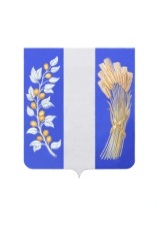 МУНИЦИПАЛЬНОЕ КАЗЁННОЕ УЧРЕЖДЕНИЕ АДМИНИСТРАЦИЯ МУНИЦИПАЛЬНОГО ОБРАЗОВАНИЯ «БИЧУРСКИЙ РАЙОН» РЕСПУБЛИКИ БУРЯТИЯНЮТАГАЙ ЗАСАГАЙ ҺАНГАЙ ЭМХИ ЗУРГААНБУРЯАД УЛАСАЙ «БЭШҮҮРЭЙ АЙМАГ» ГЭҺЭН НЮТАГАЙ ЗАСАГАЙ БАЙГУУЛАМЖЫН ЗАХИРГААНПОСТАНОВЛЕНИЕ20 мая 2022 года								                               № 232с. БичураОб утверждении Инструкциио пропускном и внутриобъектовом режимах в здании Муниципального казенного учреждения Администрация муниципального образования «Бичурский район» Республики БурятияРуководствуясь федеральными законами от 06.10.2003 г. № 131-ФЗ «Об общих принципах организации местного самоуправления в Российской Федерации», от 6 марта 2006 г. № 35-ФЗ «О противодействии терроризму»,  в целях  организации  порядка осуществления пропускного и внутриобъектового режима в здании Муниципального казенного учреждения Администрация муниципального образования «Бичурский район» Республики Бурятия, обеспечения общественной безопасности, предупреждения возможных террористических актов, экстремистских акций и других противоправных проявлений, обеспечения сохранности муниципального имущества и материальных ценностей, МКУ Администрация МО «Бичурский район» РБ постановляет:Утвердить Инструкцию о пропускном и внутриобъектовом режимах в здании Муниципального казенного учреждения Администрация муниципального образования «Бичурский район» Республики Бурятия согласно приложению к настоящему постановлению.Руководителям структурных подразделений МКУ Администрация МО «Бичурский район» РБ, подведомственных муниципальных учреждений довести настоящее постановление до  подчиненного личного состава под роспись.Муниципальному бюджетному учреждению «Хозяйственно-транспортный отдел муниципального образования «Бичурский район» (Чекин Н.Т.) обеспечить ознакомление с настоящей Инструкцией иных юридических, физических лиц, индивидуальных предпринимателей, осуществляющих деятельность в здании МКУ Администрация МО «Бичурский район» РБ.Опубликовать настоящее постановление на информационном стенде МКУ Администрация МО «Бичурский район» РБ и разместить на официальном сайте муниципального образования «Бичурский район» в сети Интернет.Настоящее постановление вступает в силу со дня его официального опубликования.Контроль за исполнением настоящего постановления возложить на директора Муниципального бюджетного учреждения «Хозяйственно-транспортный отдел муниципального образования «Бичурский район» Чекина Н.Т.Глава МО «Бичурский район»                                                                      В.В. Смолинисп. Секретарь АТК в МО «Бичурский район» Шмидт Н.Н., тел. 89644091932/доб.405Утверждена постановлением  МКУ Администрация МО «Бичурский  район»РБ от «20» мая 2022  года № 232ИНСТРУКЦИЯ о пропускном и внутриобъектовом режимах в здании Муниципального казенного учреждения Администрация муниципального образования «Бичурский район» Республики БурятияОбщие положенияИнструкция о пропускном и внутриобъектовом режимах в здании Муниципального казенного учреждения Администрация муниципального образования «Бичурский район» Республики Бурятия (далее — Инструкция) является руководящим документом, устанавливающим требования к мерам по контролю за обеспечением безопасности в здании МКУ Администрация МО «Бичуский район» РБ (далее — районная Администрация), и организации пропускного и внутриобъектового режимов на объекте. Выполнение требований Инструкции обязательно для исполнения всеми работниками районной Администрации, а также лицами, посещающими по служебной и иной необходимости здание районной Администрации, расположенное по адресу: Республика Бурятия, Бичурский район, с. Бичура ул. Советская, д. 43. В настоящей Инструкции применяются следующие основные понятия: Контролируемая зона (далее — КЗ) — это пространство (территория, здание), в котором исключено неконтролируемое пребывание лиц и посторонних транспортных средств. Границей КЗ могут являться: периметр охраняемой территории и/или ограждающие конструкции охраняемого здания или охраняемой части здания, если оно размещено на неохраняемой территории.Пропускной режим — это совокупность мероприятий и правил, направленных на обеспечение порядка передвижения лиц и транспортных средств в контролируемой зоне, определяющих порядок входа (выхода) людей, въезда (выезда) транспорта, а также ввоза, вноса (вывоза, выноса) материальных ценностей на территорию (с территории) охраняемого объекта.Внутриобъектовый режим — это совокупность организационно-технических мероприятий и правил внутреннего распорядка, регламентирующих вопросы сохранности имущества и материальных ценностей от хищения и пожаров. Контроль в целях обеспечения безопасности — меры, с помощью которых может быть предотвращен пронос оружия, взрывчатых веществ или предметов, которые могут быть использованы в целях совершения акта незаконного вмешательства в нормальное функционирование охраняемого объекта.Настоящая Инструкция определяет основные требования к организации пропускного режима в здании районной Администрации, расположенном по адресу: Республика Бурятия, Бичурский район, с.Бичура ул. Советская, д. 43. Пропуск лиц в здание районной Администрации в рабочее время осуществляют вахтеры, в нерабочее время - оперативные дежурные Единой дежурно - диспетчерской службы.Пропускной и внутриобъектовый режимы в здании районной Администрации устанавливаются в целях обеспечения общественной безопасности, предупреждения возможных террористических актов, экстремистских акций и других противоправных проявлений в отношении  работников районной Администрации, муниципальных подведомственных учреждений, иных юридических, физических лиц, индивидуальных предпринимателей, осуществляющих деятельность в здании районной Администрации, а также в целях упорядочивания требований к пропускному режиму, обеспечения сохранности муниципального имущества, материальных ценностей.Организация пропускного режима1. Пропуск посетителей в здание	районной Администрации осуществляется в рабочие дни с 08.00 час. до 12.00 час. и с 13.00 час. до 17:30 час.  	2. В случае служебной необходимости нахождения на рабочем месте работников в выходные и нерабочие праздничные дни (вечернее время после 18.00 час.) пропуск в здание согласовывается с руководителем районной Администрации (лицом его замещающим), либо с руководителем структурного подразделения (руководителем сторонней организации (учреждения), осуществляющих деятельность в здании районной Администрации). 3. Работник, приходя на рабочее место в нерабочее время, в выходные и (или) праздничные дни обязан расписаться в «Журнале регистрации сотрудников, приходящих на работу в выходные и праздничные дни, вечернее нерабочее время» (приложение № 2), находящемся на посту ЕДДС.4. Круглосуточный доступ в здание предоставляется должностным лицам согласно приложению № 3 к настоящей Инструкции.5. Пропуск в здание участников совещаний, заседаний и других мероприятий, производится в присутствии муниципальных служащих, специалистов районной Администрации, ответственных за проведение данных мероприятий, либо согласно спискам, представленным вахтеру, дежурным ЕДДС.6. В случае проведения ремонтных работ в здании районной Администрации работники, проводящие ремонт, пропускаются по заявке (Приложение № 1), подписанной руководителем районной Администрации (лицом его замещающим) или ответственным лицом районной Администрации за проведение ремонта. В заявке обязательно указываются фамилия, имя, отчество, должность, рабочий телефон ответственного должностного лица, которое будет присутствовать при проведении этих работ и осуществлять контроль за их проведением.Общий порядок допуска1. Допуск работников в здание районной Администрации осуществляется по постоянным пропускам.(Приложение № 5) Допуск посетителей на объект осуществляется: - по временным пропускам,  оформленным на бумажном носителе с предъявлением паспорта или иного документа, удостоверяющего личность.	2. Допуск сотрудников полиции  осуществляется при предъявлении служебного удостоверения. 	3. Допуск сотрудников прокуратуры и следственного комитета Российской Федерации  осуществляется   при предъявлении служебного удостоверения.  	4. Допуск сотрудников Федеральной службы безопасности   допускаются  в учреждение  при предъявлении служебного удостоверения.	5. Допуск сотрудников Федеральной службы войск национальной гвардии  при исполнении ими служебных обязанностей допускаются в учреждение при предъявлении служебного удостоверения.	6. Допуск представителей надзорных и контрольных органов, сотрудники органов государственного пожарного и технического надзоров, технической и санитарной инспекции, других контрольных и надзорных органов (организаций) на закрепленные за ними  в учреждение допускаются   при предъявлении служебного удостоверения. 	7. Допуск сотрудников фельдъегерской и специальной связи, доставляющие корреспонденцию, допускаются в учреждение круглосуточно при предъявлении служебного удостоверения.  	8. Допуск представителей средств массовой информации  допускаются в учреждение при наличии паспорта или аккредитационного удостоверения, выданного в соответствии с правилами аккредитации журналистов.	9. Допуск работников подрядных и обслуживающих организаций в здание районной Администрации для проведения работ осуществляется в установленном порядке, в соответствии с заявкой (Приложение № 1), направляемой в Муниципальное бюджетного учреждения «Хозяйственно-транспортный отдел муниципального образования «Бичурский район» (далее - ХТО). Контроль проведения работ осуществляется ответственным лицом, назначенным руководителем структурного подразделения-заказчика. 	10. Допуск аварийных и спасательных служб при пожаре, взрыве, аварии, стихийном бедствии и других чрезвычайных происшествиях, автомобили пожарных и аварийных команд, бригад скорой медицинской помощи, прибывшие для их ликвидации, пропускаются на  территорию учреждения  беспрепятственно, в сопровождении работников  ХТО.  	 11. Допуск депутатов МКУ Совет депутатов муниципального образования «Бичурский район» осуществляется при предъявлении удостоверения депутата. 12. Запрещается вход в здание районной Администрации:- в состоянии алкогольного (наркотического) опьянения;- при наличии огнестрельного, газового, пневматического и холодного оружия (за исключением табельного оружия работников правоохранительных органов и спецслужб), боеприпасов, взрывчатых веществ и устройств, пиротехнических средств, ядовитых, психотропных веществ и наркотических средств, алкогольных напитков, легковоспламеняющихся жидкостей.           13.  Посетители, имеющие при себе сумки, размером более 60x50x20 см в здание администрации не допускаются. 	14. Для обеспечения пропускного режима в здании администрации района устанавливаются следующие виды документов:заявка на вход участников совещаний, заседаний и других массовых мероприятий, проводимых в здании районной Администрации,заявка на вход в здание районной Администрации для работы в выходные и нерабочие дни;заявка на внос (вынос), ввоз (вывоз) грузов и материальных ценностей в (из) здания районной Администрации. Техническому персоналу ХТО для осуществления уборки помещений разрешается находиться в здании администрации района в рабочие дни с 08:00 час. до 17:00 час., в выходные дни с 08:00 час. до 18:00 час..Порядок вноса (выноса), ввоза (вывоза) в зданиерайонной Администрации грузов и других грузов и материальных ценностейВ зависимости от назначения и объема груза, материальных ценностей их внос (вынос), ввоз (вывоз) осуществляется через запасные входы здания районной Администрации.Вынос из здания аппаратуры, техники, документов, мебели и другого имущества допускается только по письменному разрешению, подписанному руководителем районной Администрации (лицом его замещающим) или руководителем структурного подразделения, из которого осуществляется вынос имущества.Внос и вынос имущества, материальных ценностей, принадлежащих отдельным структурным подразделениям районной Администрации, имеющих статус юридического лица (подведомственным учреждениям), осуществляется по заявкам, заверенным руководителями указанных структурных подразделений.Все погрузочные, разгрузочные работы, связанные с перемещением имущества, материальных ценностей, осуществляются под контролем материально - ответственного лица, в интересах которого выполняются данные работы.Оформление заявки не требуется на доставку почтовой корреспонденции. Внос корреспонденции осуществляется через центральный вход здания районной Администрации и производится ответственным работником по доставке периодических печатных и информационных изданий.Вынос (вывоз) документации и почтовой корреспонденции производится специально назначенным лицом (курьером) районной Администрации.Внутриобъектовый режимВ целях соблюдения установленного настоящей Инструкцией внутриобъектового режима категорически запрещается:вносить (ввозить) химические, биологические, взрывчатые и легковоспламеняющиеся вещества, иные предметы и средства, наличие либо применение (использование) которых может представлять угрозу для безопасности окружающих;вносить (ввозить) боеприпасы, оружие всех видов и патроны к нему (кроме лиц, которым законодательством Российской Федерации разрешено ношение, хранение и применение оружия для исполнения возложенных на них обязанностей);иметь при себе крупногабаритные предметы, в том числе хозяйственные сумки, рюкзаки, вещевые мешки, чемоданы (за исключением папок, портфелей, кейсов для документов);совершать действия, нарушающие установленные режимы функционирования технических средств охраны и пожарной сигнализации;осуществлять несанкционированную торговлю и промышленные акции;курить в служебных кабинетах  и подсобных помещениях;-  распивать спиртные напитки на рабочих местах (в служебных помещениях);находиться в здании районной Администрации в состоянии наркотического, токсикологического и (или) алкогольного опьянения.Сдача под охрану режимного помещения осуществляется в соответствии с требованиями Инструкции о порядке приема-сдачи под охрану и вскрытия помещения режимно - секретного подразделения районной Администрации, утвержденной главой муниципального образования.Сдача ключей от служебных помещений, оборудованных охранной сигнализацией, осуществляется ответственным работником оперативному дежурному службы ЕДДС с записью в Журнале (приложение № 4) при обязательном включении охранной сигнализации.Двери в охраняемое помещение опечатываются печатями ответственного за данное помещение. Передача дежурства оперативными дежурными службы ЕДДС осуществляется по Журналу приема (сдачи) дежурства.Служебные помещения (рабочие кабинеты), окна и форточки после окончания работы закрываются.Работники, находящиеся в здании районной Администрации, при обнаружении возгорания (пожара) должны немедленно сообщить об этом в пожарную охрану по телефонам 01 (101) или 112 и действовать согласно инструкции.Порядок действия при необходимости вскрытия служебных помещений, оборудованных охраной сигнализацией, при возникновении чрезвычайной ситуации в вечернее и ночное время, а также в выходные и праздничные дни, осуществляется оперативным дежурным в соответствии с Порядком (инструкцией) вскрытия режимного помещения.Обязанности работников районной Администрациипо выполнению пропускного и внутриобъектового режимов в здании районной Администрации и контроль за выполнением пропускного ивнутриобъектового режимовРаботники районной Администрации обязаны:Знать и соблюдать установленный пропускной и внутриобъектовый режимы.Знать правила противопожарной безопасности, уметь пользоваться средствами пожаротушения.Осуществлять контроль за вещами и предметами, оставленными без присмотра, немедленно сообщать об этом в службу ЕДДС.Осуществлять надлежащее хранение ключей. Об утрате ключей немедленно докладывать непосредственному руководителю.Не оставлять кабинеты без присмотра в течение рабочего дня. По окончании работы закрывать окна, выключать компьютерную и оргтехнику, электроприборы, свет, закрывать шкафы, входные двери, закрывать на замки сейфы, шкафы, входные двери.При проведении совещаний, заседаний и других мероприятий, а также при приеме посетителей в течение рабочего дня принимающий, либо ответственный работник районной Администрации, обязаны принимать меры по исключению случаев бесконтрольного нахождения участников мероприятий и посетителей в здании районной Администрации.  Служба ЕДДС МО «Бичурский район» осуществляет постоянный контроль за обстановкой в здании районной Администрации и прилегающей территории (контролируемой зоны) посредством видеонаблюдения, пожарной и охранной сигнализации.За нарушение требований настоящей Инструкции руководители, муниципальные служащие, специалисты, работники структурных подразделений районной Администрации, иные юридические, физические лица, индивидуальные предприниматели несут ответственность в соответствии с действующим законодательством Российской Федерации.Контроль за выполнением пропускного и внутриобъектового режимов в здании районной Администрации осуществляет директор МБУ «ХТО МО «Бичурский район».Приложение № 1к Инструкции о пропускном и внутриобъектовом режимах в здании Муниципального казенного учреждения Администрация муниципального образования                                                                                                «Бичурский район» Республики Бурятия				Директору МБУ «Хозяйственно-транспортныйотдел МО «Бичурский район»« ____ » _____ 20__ г.                                                                                Заявка на проведение ______________________________ работ                                          на _____________ 202__ года                                                                  (дата проведения работ) 	Сообщаю Вам, что ____________________ в период с_____ по ____ (время) планируется проведение _______________________________________________________ _________________________________________________________________________________________________________________________________________________________________________________________________________________________________________________________________________________________________________________________________________________________________________________________________(вид/характер работ)в помещении ________________________________________________________________. (каком именно)При проведении работ, просим учесть необходимость изменения пропускного режима, изменение условий электро- водо- снабжения, необходимость использования специальной техники, оборудования. Ответственный ____________ Руководитель структурного подразделенияПриложение № 2к Инструкции о пропускном и внутриобъектовом режимах в здании Муниципального казенного учреждения Администрация муниципального образования                                                                                                «Бичурский район» Республики БурятияЖУРНАЛрегистрации сотрудников, приходящих на работу в выходные, праздничные дни, вечернее времяПриложение № 3к Инструкции о пропускном и внутриобъектовом режимах в здании Муниципального казенного учреждения Администрация муниципального образования                                                                                                «Бичурский район» Республики БурятияСписок должностных лиц, имеющих право доступа в здание МКУ Администрация
МО «Бичурский район» РБ круглосуточноГлава муниципального образования «Бичурский район»;Председатель Совета депутатов муниципального образования «Бичурский район»;Заместитель руководителя МКУ Администрация МО «Бичурский район» РБ по социальному развитию;Заместитель руководителя МКУ Администрация МО «Бичурский район» РБ по финансово – экономическим вопросам – Председатель комитета экономического развития;Заместитель руководителя МКУ Администрация МО «Бичурский район» РБ – Председатель комитета по развитию инфраструктуры;Председатель Комитета муниципальной службы и правового обеспечения;Директор МБУ «ХТО МО «Бичурский район»;Специалисты службы ГО и  ЧС;Специалист по мобилизационной работе;Сотрудников фельдъегерской и специальной связи;Начальник ЕДДС.Приложение № 4к Инструкции о пропускном и внутриобъектовом режимах в здании Муниципального казенного учреждения Администрация муниципального образования                                                                                                «Бичурский район» Республики БурятияЖУРНАЛприема(сдачи) под охрану (охранную сигнализацию) помещений,расположенных в здании Администрации МО «Бичурский район»Приложение № 5к Инструкции о пропускном и внутриобъектовом режимах в здании Муниципального казенного учреждения Администрация муниципального образования                                                                                                «Бичурский район» Республики БурятияДатаНомер кабинетаФамилия, имя, отчество Ключи получилКлючи получилКлючи сдалКлючи сдалКлючи сдалДатаНомер кабинетаФамилия, имя, отчество времяподписьподписьвремяподписьДата, время сдачи под охрануНаименование помещения, номер печати (пломбы)ФИО, должность сдающего под охрануРоспись при сдаче под охрануФИО должность принимающего под охрануРоспись в приёме123456ПОСТОЯННЫЙ ПРОПУСКв здание Администрации МО «Бичурский район»ПОСТОЯННЫЙ ПРОПУСКв здание Администрации МО «Бичурский район»                              фотоФамилия ______________________ Имя __________________________ Отчество______________________ ____________________________________                               (наименование организации)Выдан «_______»________________202_ г.М.П.        Руководитель организации______________                                                                                        (подпись)                                   _________________________________________                                          ( Фамилия,инициалы)